Establishment—net capital expenditure (accrual accounting) (major medical equipment) (financial year), total Australian currency N[N(8)]Exported from METEOR(AIHW's Metadata Online Registry)© Australian Institute of Health and Welfare 2024This product, excluding the AIHW logo, Commonwealth Coat of Arms and any material owned by a third party or protected by a trademark, has been released under a Creative Commons BY 4.0 (CC BY 4.0) licence. Excluded material owned by third parties may include, for example, design and layout, images obtained under licence from third parties and signatures. We have made all reasonable efforts to identify and label material owned by third parties.You may distribute, remix and build on this website’s material but must attribute the AIHW as the copyright holder, in line with our attribution policy. The full terms and conditions of this licence are available at https://creativecommons.org/licenses/by/4.0/.Enquiries relating to copyright should be addressed to info@aihw.gov.au.Enquiries or comments on the METEOR metadata or download should be directed to the METEOR team at meteor@aihw.gov.au.Establishment—net capital expenditure (accrual accounting) (major medical equipment) (financial year), total Australian currency N[N(8)]Identifying and definitional attributesIdentifying and definitional attributesMetadata item type:Data ElementShort name:Net capital expenditure (accrual accounting)—major medical equipmentMETEOR identifier:270530Registration status:Health!, Superseded 04/08/2016Definition:Net capital expenditure, measured in Australian dollars, on major medical equipment.Data Element Concept:Establishment—net capital expenditure (accrual accounting) (major medical equipment)Value Domain:Total Australian currency N[N(8)]Value domain attributesValue domain attributesValue domain attributesRepresentational attributesRepresentational attributesRepresentational attributesRepresentation class:TotalTotalData type:CurrencyCurrencyFormat:N[N(8)]N[N(8)]Maximum character length:99Unit of measure:Australian currency (AU$)Australian currency (AU$)Data element attributes Data element attributes Collection and usage attributesCollection and usage attributesGuide for use:Round to nearest dollar.Source and reference attributesSource and reference attributesSubmitting organisation:National minimum data set working parties
Relational attributesRelational attributesRelated metadata references:Has been superseded by Establishment—net capital expenditure (accrual accounting) (major medical equipment) (financial year), total Australian currency N[N(9)]Health!, Standard 04/08/2016
Is re-engineered from  Capital expenditure - net (accrual accounting), version 2, DE, NHDD, NHIMG, Superseded 01/03/2005.pdf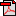  (17.2 KB)No registration statusImplementation in Data Set Specifications:Local Hospital Networks DSS 2014-15Health!, Superseded 04/02/2015Implementation start date: 01/07/2014
Implementation end date: 30/06/2015

Local Hospital Networks DSS 2015-16Health!, Superseded 04/08/2016Implementation start date: 01/07/2015
Implementation end date: 30/06/2016

Public hospital establishments NMDSHealth!, Superseded 21/03/2006Implementation start date: 01/07/2005
Implementation end date: 30/06/2006

Public hospital establishments NMDSHealth!, Superseded 23/10/2006Implementation start date: 01/07/2006
Implementation end date: 30/06/2007

Public hospital establishments NMDS 2007-08Health!, Superseded 05/02/2008Implementation start date: 01/07/2007
Implementation end date: 30/06/2008

Public hospital establishments NMDS 2008-09Health!, Superseded 03/12/2008Implementation start date: 01/07/2008
Implementation end date: 30/06/2009

Public hospital establishments NMDS 2009-10Health!, Superseded 05/01/2010Implementation start date: 01/07/2009

Public hospital establishments NMDS 2010-11Health!, Superseded 18/01/2011Implementation start date: 01/07/2010
Implementation end date: 30/06/2011

Public hospital establishments NMDS 2011-12Health!, Superseded 07/12/2011Implementation start date: 01/07/2011
Implementation end date: 30/06/2012

Public hospital establishments NMDS 2012-13Health!, Superseded 07/02/2013Implementation start date: 01/07/2012
Implementation end date: 30/06/2013

Public hospital establishments NMDS 2013-14Health!, Superseded 11/04/2014Implementation start date: 01/07/2013
Implementation end date: 30/06/2014

